Publicado en Terrassa el 02/01/2019 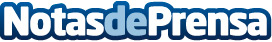 Terrassa presenta el Congreso WSCITECH para fomentar el talento femenino en el ámbito científicoLa convención tendrá lugar los días 6 y 7 de marzo en el Vapor Universitario y en el Auditorio Municipal de TerrassaDatos de contacto:e-deon.netComunicación · Diseño · Marketing931929647Nota de prensa publicada en: https://www.notasdeprensa.es/terrassa-presenta-el-congreso-wscitech-para Categorias: Nacional Finanzas Telecomunicaciones Inteligencia Artificial y Robótica Comunicación Cataluña Emprendedores Eventos Recursos humanos Otras ciencias http://www.notasdeprensa.es